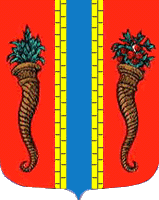 Администрация Новоладожского городского поселенияПостановление«05» октября 2015 г.                                                                               № 608О назначении ответственного за электрохозяйство                   В соответствии с п. 1.2.3. Правил эксплуатации электроустановок потребителей, утвержденных Министерством энергетики РФ от 13.01.2003 г. № 6, для поддержания в работоспособном состоянии электрического оборудования и сетей, для обеспечения их безопасной эксплуатацииПОСТАНОВЛЯЮ:1. Назначить заместителя главы администрации Короля А.П. ответственным за электрохозяйство администрации Новоладожского городского поселения.2. Контроль  исполнения настоящего постановления оставляю за собой.Глава администрации                                                                                         О.С. Баранова